Cordoglio della Camera di Commercio di Lucca per la scomparsa dell’imprenditore Edo Puccetti Lucca, 2 aprile 2020 – La Camera di Commercio partecipa al dolore della famiglia e rende omaggio a Edo Puccetti, un imprenditore lucchese che ha saputo distinguersi e dare vita, con passione e volontà, assieme ai suoi fratelli, a un gruppo imprenditoriale con una molteplicità attività in vari settori economici a livello provinciale e nazionale, contribuendo positivamente alla nostra economia.Giorgio Bartoli, Presidente della Camera di Commercio di Lucca lo ricorda come “Una grande persona, prima di essere un imprenditore con doti di elevato livello, che ha sempre avuto un atteggiamento positivo e sereno con una grande disponibilità umana verso tutti. Una persona da sempre attenta alla propria città.”Ufficio Stampa – Relazioni EsterneFrancesca SargentiTel. +39 0583 976.686 - cell. +39 338 7768286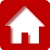 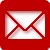 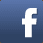 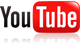 